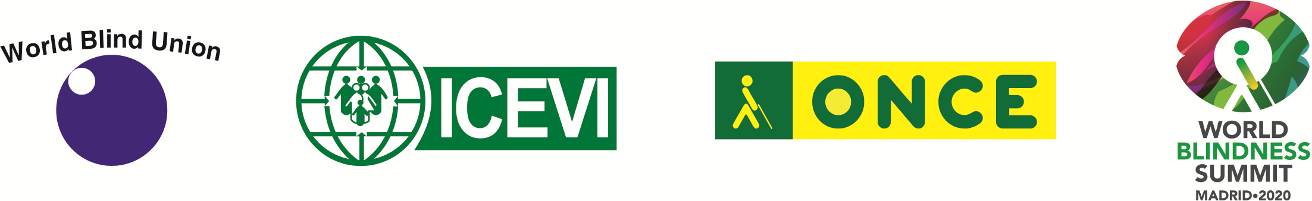 Report des assemblées générales conjointes UMA/ICEVI - 21-26 mai 2021Chers membres, chers amis,L’Union Mondiale des Aveugles (UMA), le Conseil International pour l'Éducation des personnes ayant un handicap visuel (ICEVI) et l’Organisation nationale des aveugles espagnols (ONCE) annoncent le report des assemblées générales conjointes UMA/ICEVI. La rencontre aura finalement lieu du 21 au 26 mai 2021, à Madrid. Grâce à l’intervention de notre hôte local, la ONCE, le prix des chambres à l’hôtel Madrid Marriott Auditorium reste inchangé.Nous savons que vous vous posez de nombreuses questions. Nous vous demandons un peu de patience, le temps pour nous de rédiger une « Foire Aux Questions ».Le comité organisateur international a jugé nécessaire le report des assemblées générales de l’UMA et l’ICEVI afin de protéger la santé et la sécurité de tous les délégués et des personnes désireuses d’y assister, le temps que le monde entier vienne à bout de la pandémie du coronavirus (COVID-19). Nous sommes infiniment reconnaissants à notre hôte local, la ONCE, d’avoir fait le nécessaire pour gérer cette situation extrêmement compliquée.Nous enverrons à nos membres toutes les informations au fur et à mesure qu’elles se préciseront et les publierons sur les sites Internet de nos organisations.Nous espérons que vous êtes tous en bonne santé et à l’abri, de même que vos familles, amis et communautés, en ces temps difficiles.Amicalement, Le comité organisateur international UMA/ICEVI/ONCE